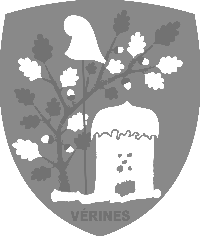 Commune de VérinesTREMBLEMENT DE TERRE DES 16 et 17 juin 2023 INFORMATION – DOMMAGES CONSTATÉS SUR UN BIENNom :     ………………………………………………………  Prénom :  …………………………………………………………..Adresse : …………………………………………………………………………………………………………………………………….Téléphone : ……………………………………………….  Courriel : ………………………………………………………………Adresse et désignation du bâtiment endommagé :  ……………………………………………………………………………………………………………………………………………………………………………………………………………………..Préciser s’il agit de : une maison individuelle 		un bâtiment isoléun bien collectif			un entrepôtautre : ……………………………………………………Description sommaire des dégâts apparents :  ………………………………………………………………………….…………………………………………………………………………………………………………………………………………………..Photos annexées :    oui 					non  			SIGNATUREDevis ou justificatifs de facture si disponibles : oui   					non Déclaration d’assurance faite :   oui  					non Le présent document est établi pour la constitution d’un dossier de reconnaissance de catastrophe naturelle par la Ville de Vérines auprès de la Préfecture de Charente-Maritime.La victime doit établir sans délai, en parallèle, une déclaration de sinistre auprès de son assureur.